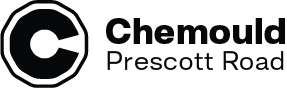 CVSHEETAL GATTANIb. 1968, in Mumbai, IndiaEDUCATION2002	Post Graduate Diploma in Indian Aesthetics, Mumbai, India  1993	Master of Fine Arts (Painting), Sir J.J. School of Art, Mumbai, India  1990	Diploma in Art Education, Sir J.J. School of Art, Mumbai, India  1989	Bachelor of Fine Arts (Painting), Sir J.J School of Art, Mumbai, India  AWARDS2008	Recipient of the Raza Award for Visual Arts 1991	Bombay Art Society Award 1984–89	Merit Scholarship, Sir J.J School of ArtPARTICIPATIONS2024  India Art Fair 2024, NSIC Exhibition Grounds, Booth B13, February 1 – 4, 20242023  Art Mumbai 2023, Mahalaxmi Racecourse, November 16 – 19, 20232023  India Art Fair 2023, NSIC Exhibition Ground, Booth E2, February 9 – 12, 20232022  India Art Fair 2022, NSIC Exhibition Grounds, Booth E3, April 28 – May 1, 20222021   AICON X HAMPTONS, Water Mill, NY, July 31 – August 2, 20212021   Frieze New York 2021, Viewing Room, May 5 - 9, 2021SOLO EXHIBITIONS2022   Sheetal Gattani: Minimal Consciousness, Gallery Espace, New            Delhi, India2021	New Canvases, Chemould Prescott Road, Mumbai, India  2019	Unmaking Space, Aicon Gallery, New York, USA2016	46 Pillars, Chemould Prescott Road, Mumbai, India2009	New Works, Chemould Prescott Road, Mumbai, India2008	Gallery Sumukha, Chennai, India2007	Samasthiti, Gallery Espace, New Delhi, India2007	Personal Soliloquy, Bodhi Art, Singapore2006	Gallerie 88, Kolkata, India2005	Gallery Chemould, Mumbai, India2004	Apparao Gallery, Chennai, India2001	Gallery Chemould, Mumbai, India1998	Gallery Chemould, Mumbai, IndiaGROUP EXHIBITIONS2023   Part 1: Framing | CheMoulding: Framing Future Archives, 60 Years of Gallery            Chemould, Chemould Prescott Road, Mumbai, India2022   Modus Operandi III: Together Alone, Chemould Prescott Road, Mumbai, india2022   Fleeting Expressions, Gallery Espace New Delhi, India2022   The Mumbai Monsoon, Tao Art Gallery Mumbai, online2022	Modus Operandi III: Together Alone, Chemould Prescott Road, Mumbai, India  2021	Aicon x Palo Alto, USA
2021	Aicon x Hamptons, Water Mill, New York, USA
2019	Modus Operandi II, Chemould Prescott Road, Mumbai, India 2018	Modus Operandi, Chemould Prescott Road, Mumbai, India 2018	Drawings Paintings Ceramics, Art Motif, New Delhi, India 2014	The Romance of Abstract, Vinnyasa Premier Art Gallery, Chennai, India 2011	Abstract Articulations, Gallery Espace, New Delhi, India 2011	At Walden Pond, Gallery Beyond, Mumbai, India 2011	Morning at the Window, Galerie Mirchandani + Steinruecke, Mumbai, India 2011	Black and White in the Horizon, Gallery Beyond, Mumbai, India 2010	A. SYCO, The Viewing Room, Mumbai, India 2009–10	On Canvas -1, Gallery Art Motif, New Delhi, India 2009	Divagations: Spaces of Possibility, Raza Foundation Awardees Show, Art Alive, New Delhi, India 2009	Deep In Black, Galerie Muller and Plate, Munich, Germany2008	Abstract Contemporary Art, Gallery Art Motif, New Delhi, India2008	Point and Line to Plane VI, Gallery Beyond, Mumbai, India2008	iWitness, presented by Fine Art Company, Museum Art Gallery, Mumbai, India2007	Panchatantra, Kashi Art Gallery, Kochi, India2007	Softspoken, National Centre for Performing Arts (NCPA), Mumbai, India2007	Understanding Oneness in Diversity, Kitab Mahal, Mumbai, India2007	De-Sizing, Presented by Bombay Art Gallery, Jehangir Nicholsan Art Gallery, National Centre for Performing Arts (NCPA), Mumbai, India2007	Reduced to Essentials – I, with Zarina Hashmi at Bombay Art Gallery, Mumbai, India2006	With Pandit Khairnar at National Centre for Performing Arts (NCPA), Mumbai, India2006	With S Harshavardhana, Gallery Mueller and Plate, Munich, Germany2005	Rays of Silence with Ceramic artist Jackline, Gallery Art and Soul, Mumbai, India2003	Solitude organized by Apparao Gallery at Artist Centre, Mumbai, India2002	Shakti, Women Artists’ Show, Haceinda Gallery, Mumbai, India2001	Never too young, Jamaat Art Gallery, Mumbai, India2000	Festival of Contemporary Art, With V. K. Wankhede Gallery 7, Mumbai, India2000	Anonymously Yours, organized by Lakeeren Gallery, British Council, Mumbai, India2000	Ideas and Images II, Artist’s Choice section – selected by S. H. Raza, National Gallery of Modern Art (NGMA), Mumbai, India2000	Ideas and Images II, Art and Technology Section, through Gallery 7, National Gallery of Modern Art (NGMA), Mumbai, India2000	Ideas and Images II, Museum Shop – Functional Art Objects by Contemporary Artists, National Gallery of Modern Art (NGMA), Mumbai, India1999	Festival of Contemporary Art’, With Sohan Qadri, Gallery 7, Mumbai, India1999	Jamboree, Lakeeren Gallery, Mumbai, India1998	Essays in Time, Nehru Center, Mumbai, India1997	50 Years of Independence, National Gallery of Modern Art (NGMA), Mumbai, India1996	Surface Tension, Lakeeren Gallery, Mumbai, India1993	Young Talents, Gallery Chemould, Mumbai, India1993	Direction II, The Gallery, Chennai, India1993	Jehangir Art Gallery, Mumbai, India1993	Artist Centre, Mumbai, IndiaPARTICIPATIONS2010	Evolve: 10th Anniversary Show, Tao Art Gallery, Mumbai, India2009	Miniature Format Show 2009 - IInd Part, Sans Tache Gallery, Mumbai, India2007–08	Kashi 10 Light Years – Anniversary Show, Kashi Art Gallery, Kochi, India1989	Monsoon Art Show, Jehangir Art Gallery, Mumbai, India1996–2000	Miniature Format Show, Sans Tache Gallery, Mumbai, IndiaThe artist lives and works in Mumbai, India.